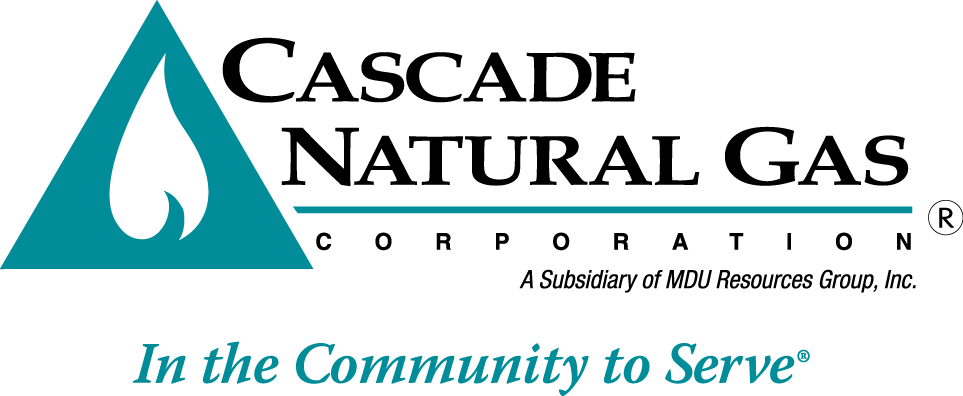 May 19, 2015Washington Utilities & Transportation CommissionMr. Steven King, Executive Director & SecretaryP.O. Box 47250Olympia, WA  98504-7250RE:   Cascade Natural Gas Corporation 2014 Integrated Resource Plan(Docket UG-140181)Dear Mr. King:Subsequent to recent discussions with Commission Staff in regards to a medical emergency, Cascade Natural Gas Corporation respectfully requests an extension of the filing deadline for the upcoming Integrated Resource Plan (IRP) from May 29, 2015 to July 17, 2015.With this extension Cascade has agreed to also run a scenario where the amount of Washington conservation modeled in the IRP for cost-effectiveness be equivalent to 100% of the achievable economic potential (with administrative costs included).Attached is the proposed work plan and schedule based on the requested extension being granted.If there are any questions regarding this matter, please contact Brian Robertson at (509) 734-4546 or myself at (509) 734-4589.  Alternatively, we may be reached at brian.robertson@cngc.com and  mark.sellers-vaughn@cngc.com. Sincerely,CASCADE NATURAL GAS CORPORATION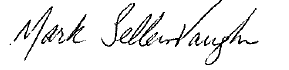 Mark Sellers-VaughnManager, Supply Resource Planning Enclosures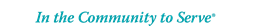 DateReasonLocationTuesday, June 24, 2014TAG 1:  Process, Key Assumptions (IRP Team, Timeline, Highlights Most Recent IRPs, Latest Economic Indicators, Price Forecast and Demand Forecast Methodology and High Level Presentation of 20 Yr Forecast)Portland Airport Conference CenterTuesday, September 02, 2014Distribute Supplemental Forecast #1Tuesday, September 16, 2014Workshop #1:  Open discussion and live walk through of the forecast modelPortland Airport Conference CenterTuesday, November 11, 2014Distribute Supplemental Forecast #2Thursday, November 20, 2014Workshop #2:  Open discussion and live walk through of the forecast modelPortland Airport Conference CenterWednesday, November 26, 2014Create TAG #2/Workshop #3 PresentationWednesday, November 26, 2014Approve TAG #2/Workshop #3 PresentationWednesday, November 26, 2014Distribute TAG #2/Workshop #3 PresentationTuesday, December 02, 2014Workshop #3:  Open discussion and live walk through of the forecast modelPortland Airport Conference CenterWednesday, December 10, 2014Deliver Draft Avoided Cost Calc to ConservationWednesday, December 10, 2014Engineering 3 YR Outlook Deliver Draft Avoided Cost Calc to ConservationWednesday, December 10, 2014Conservation Study/PresentationMonday, December 29, 2014Create Tag #2 PresentationFriday, January 2, 2015Approve Tag #2 PresentationFriday, January 2, 2015Distribute Tag #2 PresentationTuesday, January 13, 2015TAG 2:  (Drilling down into the segments of 20 Yr. Demand Forecast, Current Supply Resources,)Portland Airport Conference CenterTuesday, January 20, 2015Economic Resource Optimization (Sendout)Tuesday, January 27, 2015Review and Approve Resource OptimizationTuesday, February 10, 2015Create TAG #3 PresentationThursday, February 12, 2015Approve TAG #3 PresentationThursday, February 12, 2015Distribute TAG #3 PresentationThursday, February 19, 2015TAG 3:   Conservation, Current Supply Resource Portland Airport Conference CenterMonday, February 27, 2015Work begins on IRP Draft (conservation and system overview, supply resources)Tuesday, March 25, 2015Create TAG #4 PresentationThursday, March 27, 2015Approve TAG #4 PresentationThursday, March 27, 2015Distribute TAG #4 PresentationWednesday, April 1, 2015TAG 4:  Transport Issues, Alternative Resources,  SENDOUT Scenarios, Avoided Costs, Price ForecastPortland Airport Conference CenterThursday, June 2, 2015Create TAG #5 PresentationThursday, June 2, 2015Approve TAG #5 PresentationThursday, June 2, 2015Distribute TAG #5 PresentationTuesday, June 9, 2015TAG 5: Integration Results,  Distribution Enhancements, Update on 2 Year PlanPortland Airport Conference CenterFriday, June 12, 2015Internal Approval of IRP DraftFriday, June 19, 2015Draft of IRP distributedFriday, July 3, 2015Comments due on draft from all stakeholdersMonday, July 6, 2015Update IRP per all stakeholder CommentsThursday, July 9, 2015IRP Internal ReviewFriday, July 17, 2015IRP filing (OR and WA) combined/concurrent single document